Data SheetBall Valve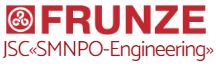 “SMNPO- ENGINEERING” JSCUkraine, 40009, Sumy,58, Gorkogo Str.,frunze.com.uaTel/fax +38 (0542) 777-829E-mail: sales@frunze.com.ua1Product designation1Drawing designation2Valves numberPcs3Nominal diameterDN, mm4Nominal pressurePN, bar5Pipeline diameterExternal (mm)6Pipeline wall thicknessmm7Pipe materialSteel grade, standard8Branch pipe carbon equivalent[C]eq, max9Pipelines positionHorizontal/vertical10Valve installationAbove ground/buried11Depth from the surface of the ground to the top of the pipe (for buried installation)mm12Valve connectionWelded/flanged13Mating flangesYes/No14Working medium15Working medium aggressive componentsmg/m3,max16Mechanical impurities in the working mediumg/m3, max17Working medium temperature °С18Ambient temperature°С19Operating pressurebar20Maximum pressure drop across the valvebar21Maximum pressure drop across the valve when openingbar22Valve body typewelded /split23Tightnessdouble-sided/signle-sided24Leakage classА, В, С, D as perGOST 9544.2005 or ISO 5208 1, 2, 3 as per GOST 9544-7525Closure member type elastomer /metal-metal26Valve controlLocal / Remote / Local + Remote27Actuator typemanual / electric /electrohydraulic /pneumatic / pneumohydraulic28Actuation medium type (for pneumatic or pneumohydraulic drive)From the pipe / from an independent source (instrument gas)29Instrument gas pressurebar30Manual override Yes/No31Limit switchesYes/No32Control unit rated voltage24 / 110 / 220VAC/DC33Limit switches rated voltage24 / 110 / 220VAC/DC34Power voltage of the electric motor (for electric and electro-hydraulic drives)24 / 110 / 220VYes/No35Valve emergency shutoff automatic device (Manufacturer)Yes/No36Protective coating typeAboveground part:Polymer/Paintwork36Protective coating typeBuried part:Polymer/Paintwork37PaintingColour 38Additional terms:NameSignature/DateTelephone/FaxDeveloped byApproved by